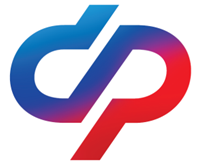 СОЦИАЛЬНЫЙ ФОНД РОССИИИнструкция по заказу справки об отнесении гражданина к категории граждан предпенсионного возраста    Шаг 1.  Набрать WWW.SFR.GOV.RU                                                                    Шаг 2.  Зайти в Личный кабинет гражданина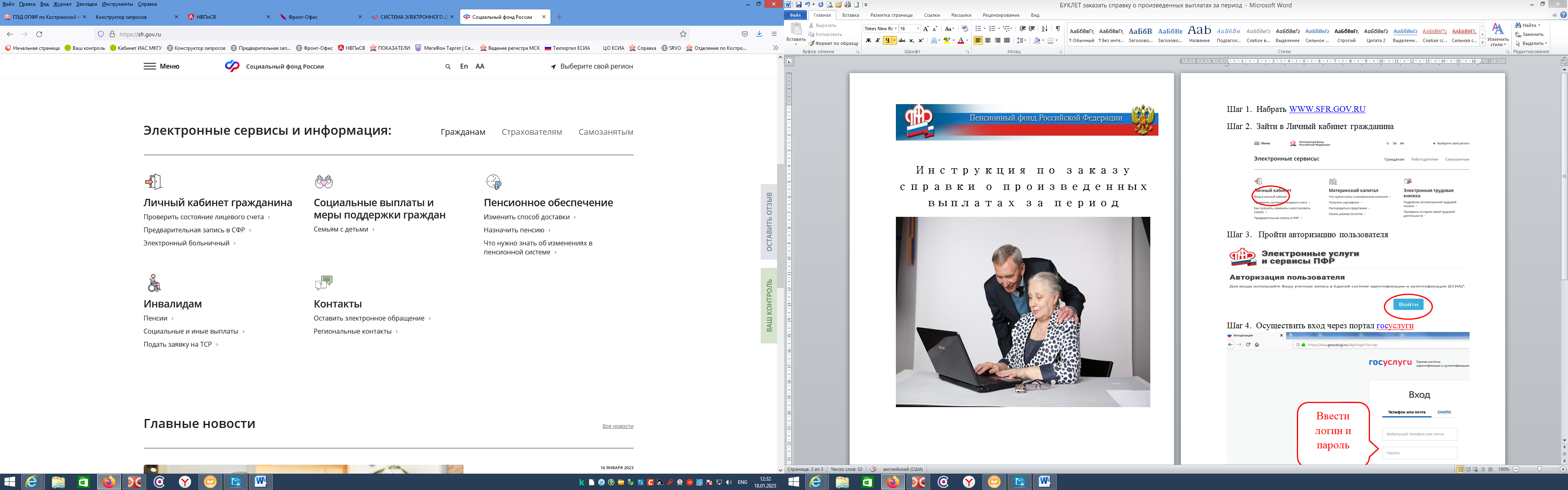 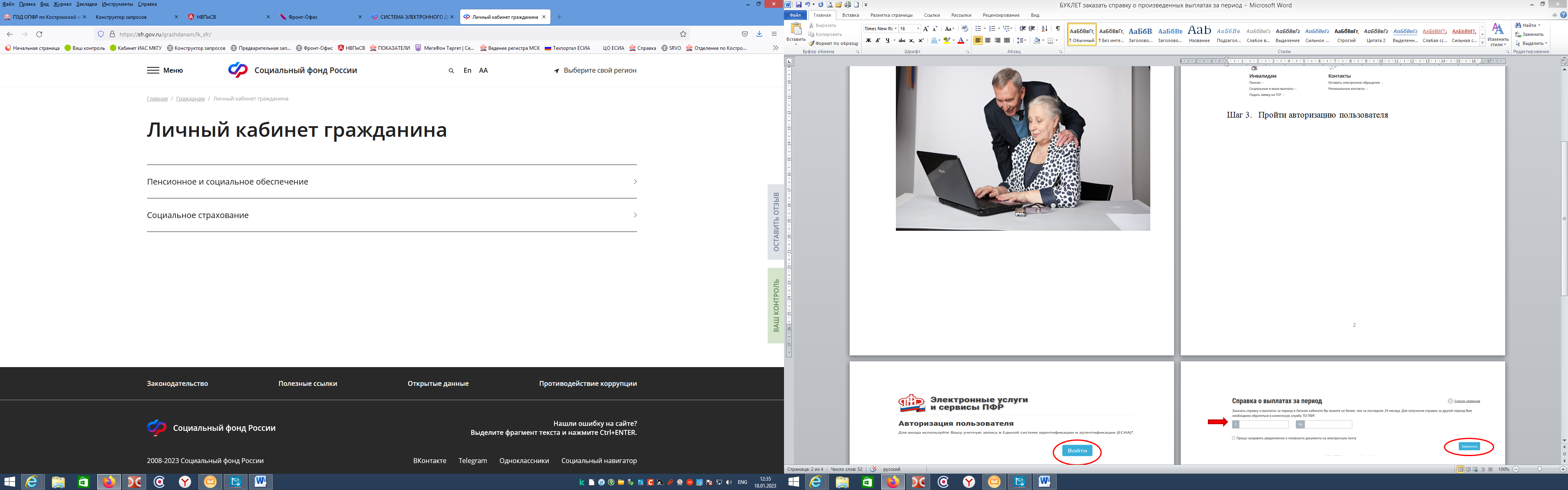   Шаг 3.   Пройти авторизацию пользователя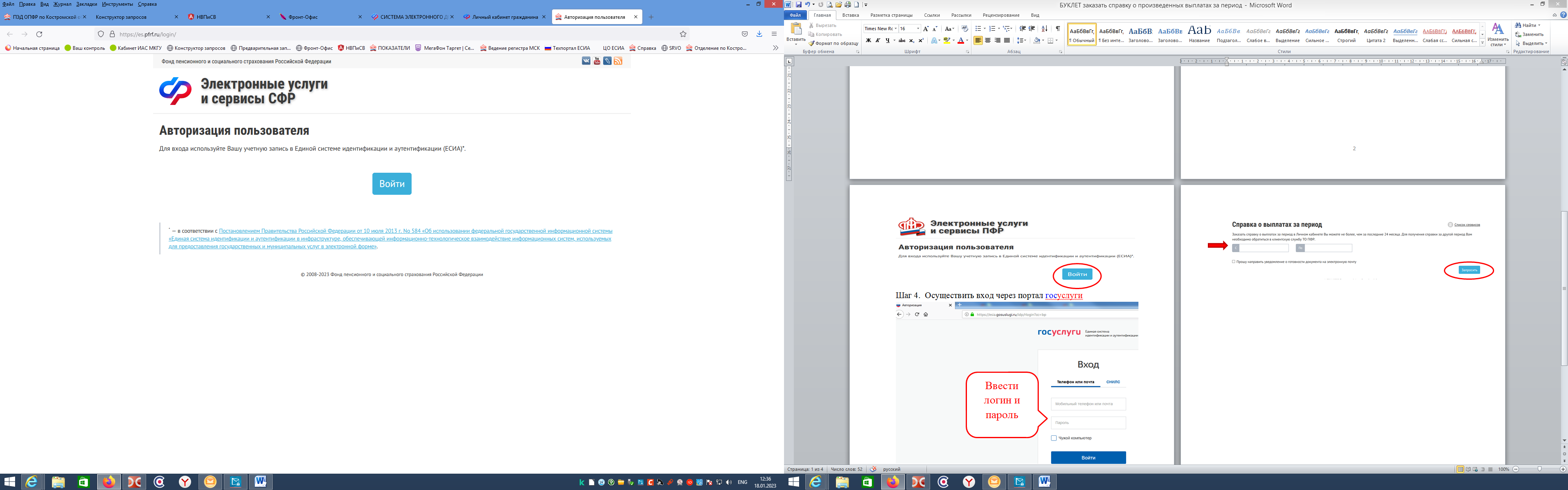 Шаг 4.  Осуществить вход через портал госуслуги 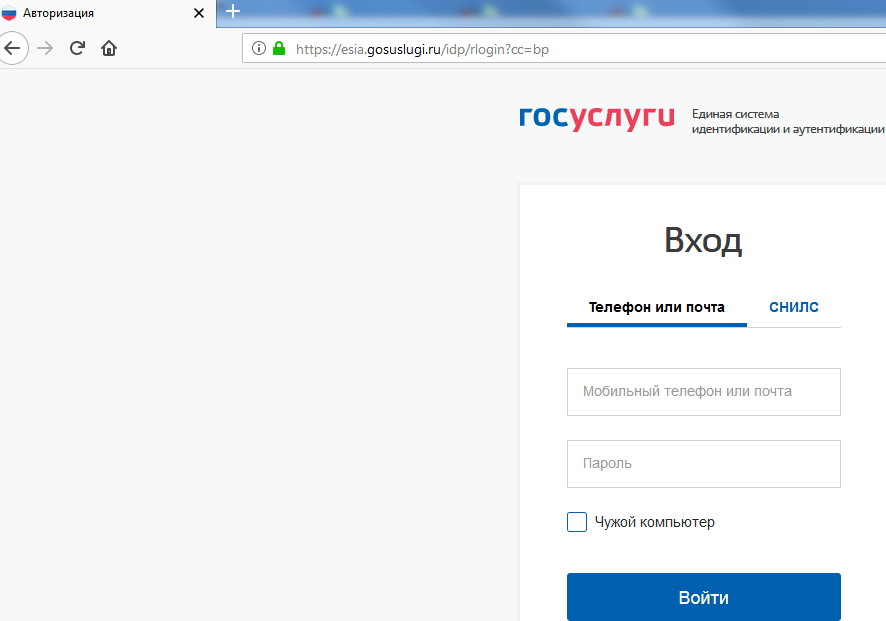 Шаг 5.  Выбрать необходимую справку (выписку)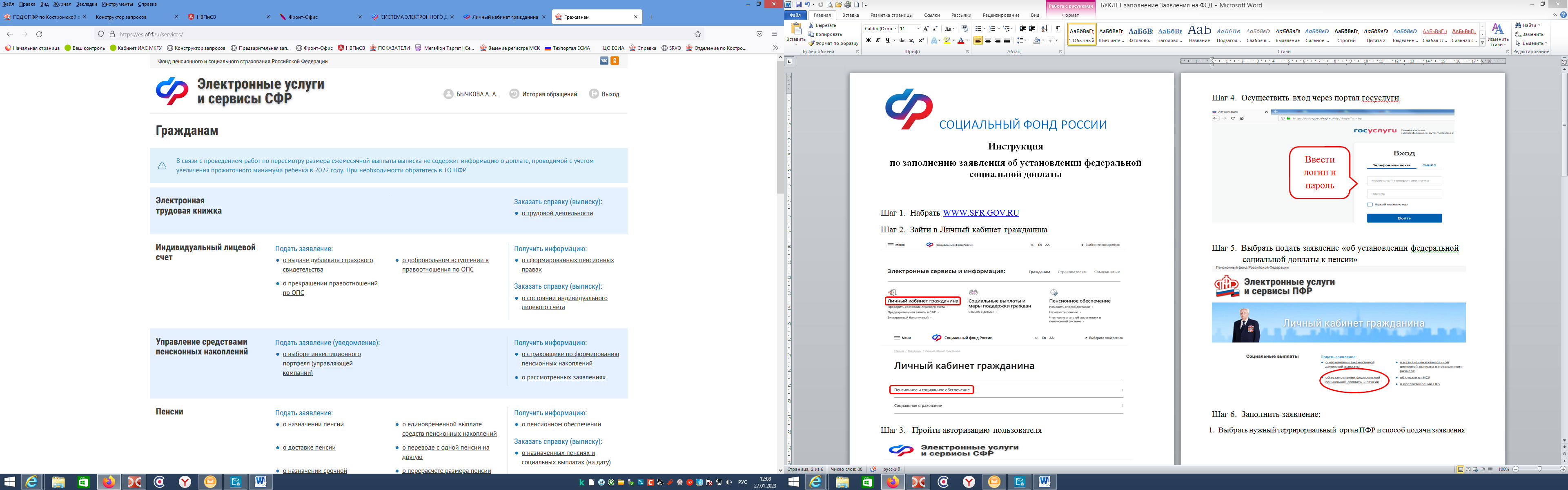 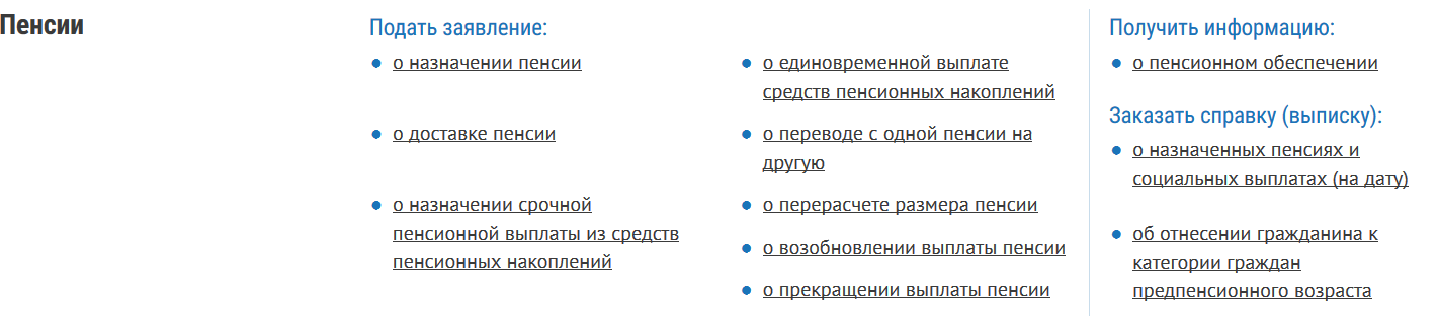 Шаг 6. Нажать кнопку «Запросить».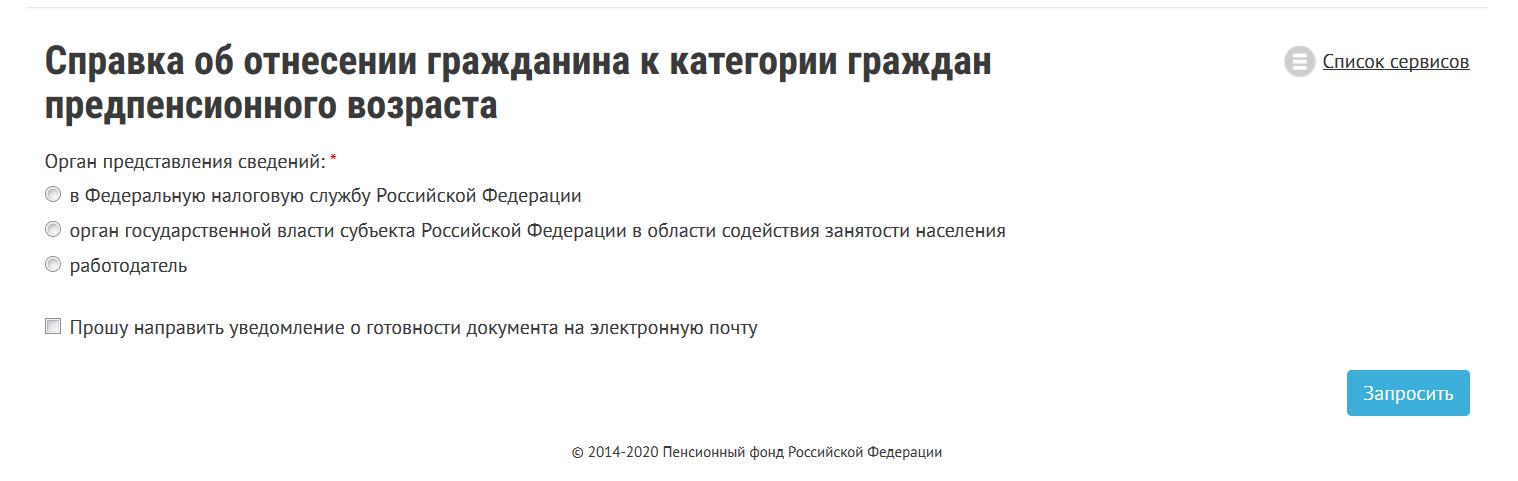 